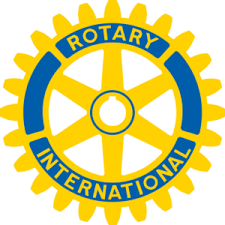 The Rotary Club of WarwickIn Partnership with Warwickshire MusicPresents:The Mid SummerYoung People's ConcertPerformed by Pupils from Local SchoolsTuesday 18th June 20196:30pm - 8:00pmSt Mary's Collegiate ChurchDoors open at 5:45pm with organ recitalTickets £5.00 (Under 16s - £2.00)Available from Claridges, Warwick Books, Warwick Tourist Information Centre and other Warwick businesses (Look out for the yellow posters!)Seating is limited and standing is permitted in designated areas, so get there early if you require a seat.Proceeds, after costs, all go to supporting music and performance in Warwick Schools.